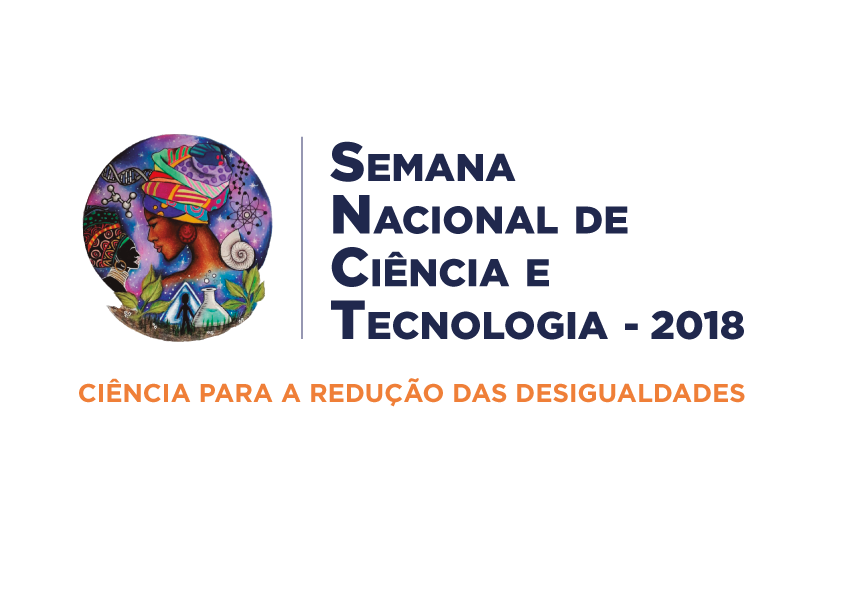 II SEMINÁRIO DE ENSINO, PESQUISA E EXTENSÃO DO CAMPUS BINACIONAL DE OIAPOQUE: CIÊNCIA PARA A REDUÇÃO DAS DESIGUALDADESCARTA DE ANUÊNCIA DO ORIENTADOR(A)Eu, ________________________________________________________ declaro para os devidos fins de orientei e revisei o trabalho intitulado _______________________________________________________________________________________________________________________________________________________________________________________________________________ do(a) acadêmico(a) __________________________________________________________________________. Declaro que estou ciente que meu nome está sendo citado como referência nessa pesquisa e reitero que aceito ser indicado no certificado como participante deste estudo.NOME COMPLETO DO(A) DOCENTEASSINATURA DO DOCENTE